AssignmentsYOU found it and it is in the correct order   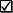 Grade 
assigned by me1-a Visual Patterns worksheet/10Points, Lines, and PlanesPrac: p8 #1, 2, 12, 18, 24, 26, 34-54 Even, 
55, 56-64 even, 65-72/10Measuring and Constructing SegmentsPrac: p16 #1, 2, 6, 8, 12, 14, 20–28 even, 29–45/10Midpoint and Distance Prac: p24 #1, 2, 10, 14, 16, 22, 28–34 even, 35–53/10Area Worksheet for Coordinate Geometry    Prac: 1 problem per page for a total of 3 problems/10Perimeter and Area in the Coordinate Plane Prac: p34 # 1–3, 11, 14, 18, 24–32 even, 33, 34, 36–44/10Measuring and Constructing Angles (2 days)Prac: p43 # 1, 2, 6, 8, 14, 16, 28–32 even, 40–44 even, 47–49, 52-56 even, 59–65 odd/10Describing Pairs of Angles (2 days)Prac: p52 #1, 2, 14, 21, 22, 24, 28–34 even, 36–42, 44–50 even, 52–59/101 Review: Work in binder. Answers checked online.     p56 #1-22all/101 Notes: /6You must turn in this checklist at the front of your chapter 1 math notebook (penalty of 5 pts).Penalties for assignments being out of orderFinal Grade:/96